В канун  Дня народного единства в школе прошли мероприятия, приуроченные к празднику.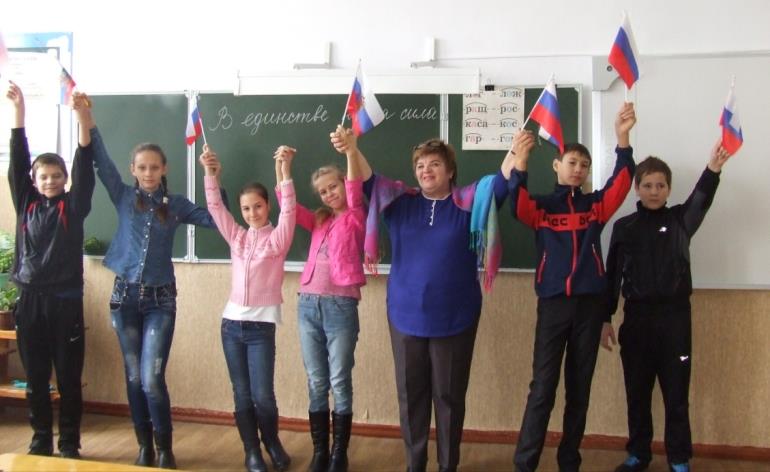                Участники агитбригады «Пульс» подготовили выступление.    Для учеников 5-6 классов организована  интеллектуальная игра, в ходе которой ребята проявили  знания, смекалку, сообразительность, творческие способности.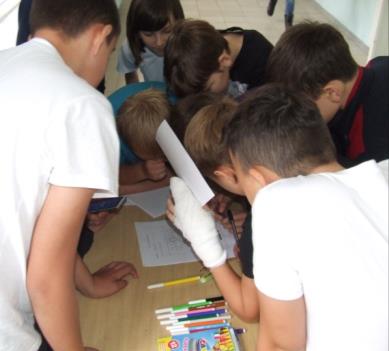 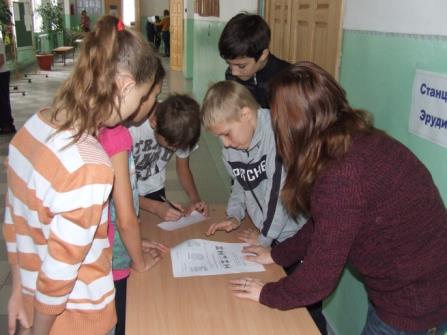 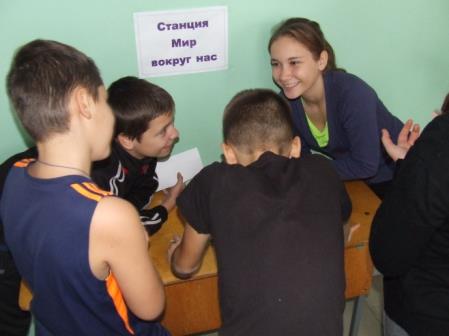 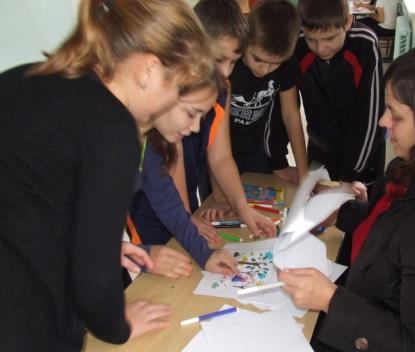 Юные художники участвовали в конкурсе плакатов «Мы едины!»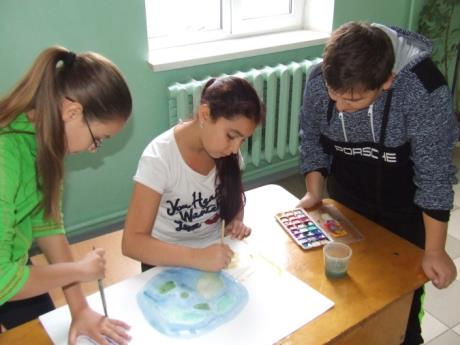 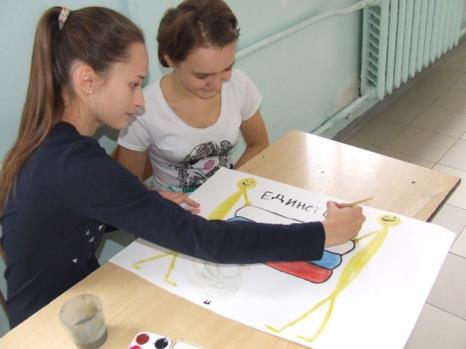 В преддверии  праздника состоялись спортивные соревнования.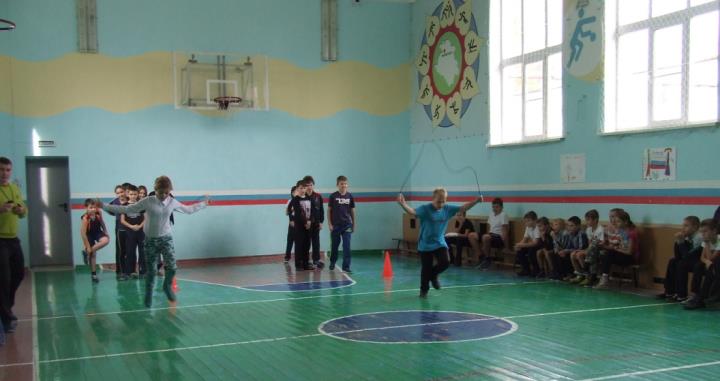 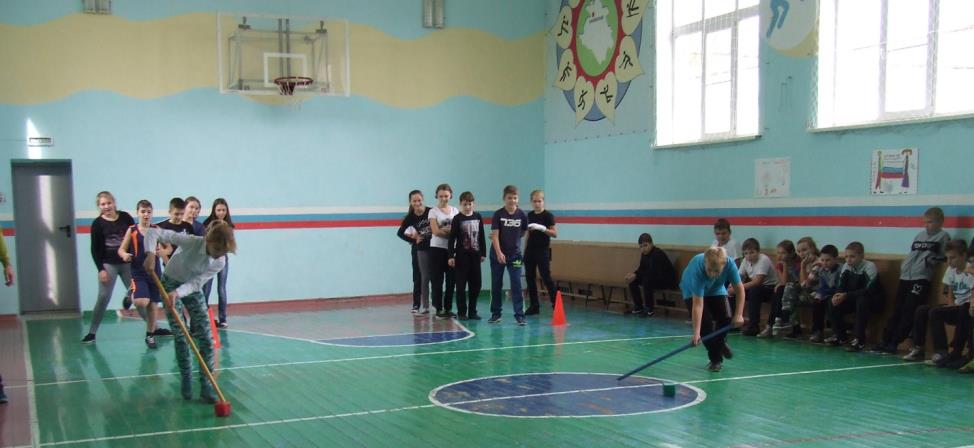 